Reporte semanal del Depto. de Comunicaciones Alcaldía de La Libertad.Actividades del viernes 29 de noviembre al viernes 13 de diciembre del 2019:**https://www.facebook.com/lalibertadmpll/photos/pcb.2442385765890504/2442385219223892/?type=3&theaterEl señor Alcalde Miguel Ángel Jiménez y su Concejo Municipal Plural unieron esfuerzos para la celebración de las fiestas honor a la Virgen de Guadalupe de la comunidad Playa El Majahual, Los feligreses agradecieron el apoyo para la decoración de la carroza e iglesia, además al terminar la procesión disfrutaron de una espectacular quema de pólvora china con castillo y toritos, las fiestas fueron engalanadas en representación del señor alcalde, los concejales Javier Ramos y Gabriel Molina.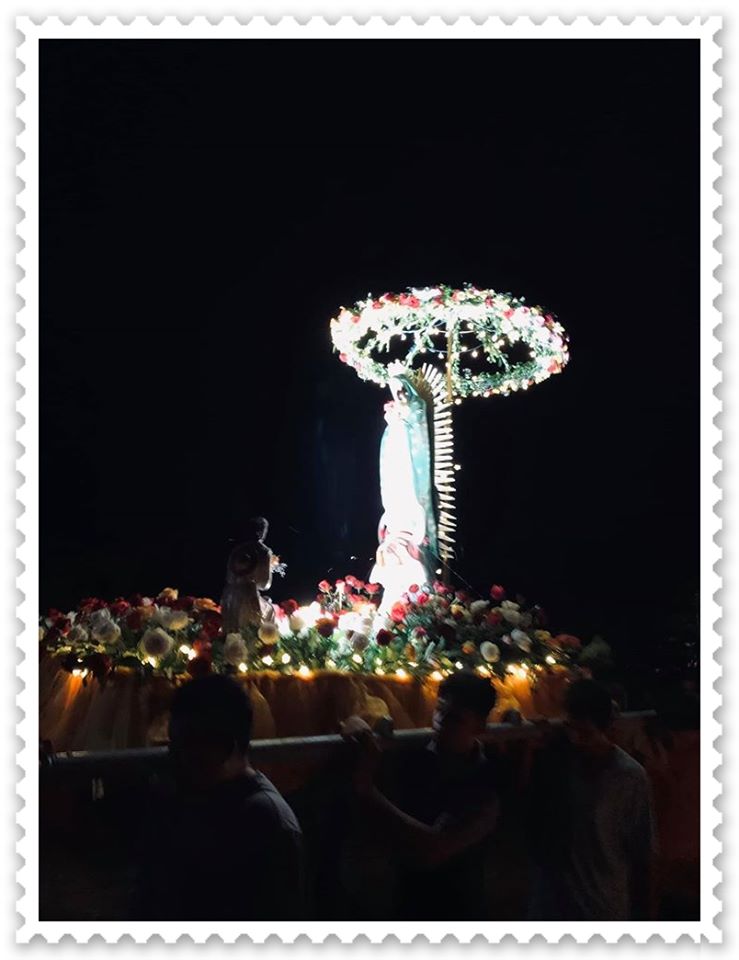 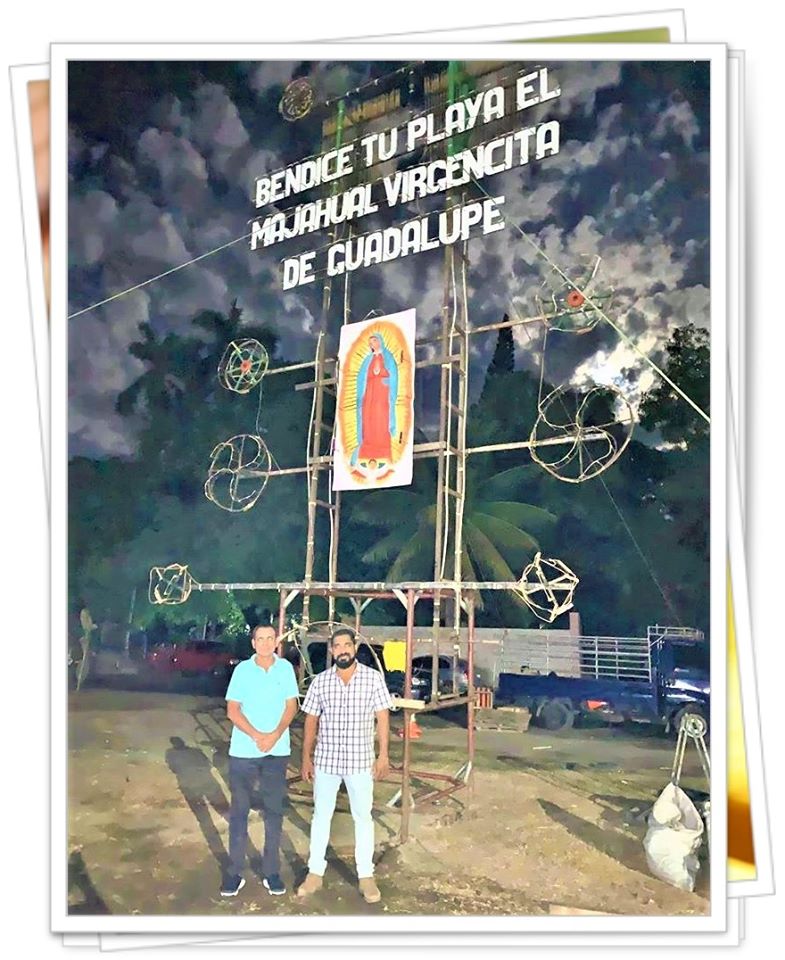 https://www.facebook.com/lalibertadmpll/photos/pcb.2442330002562747/2442328632562884/?type=3&theaterCOMUNIDAD APOLONIO MORALES REALIZA FIESTAS PATRONALES. El señor acalde Miguel Ángel Jiménez y su Concejo Municipal Plural apoyaron las festividades honor a la Virgen de Guadalupe en la Comunidad Apolonio Morales del Cantón San Diego.
Clausurando con su tradicional procesión, quema de pólvora china y vigilia, La feligresía agradeció la presencia del Concejal Gabriel Molina Cañas, en representación del señor alcalde.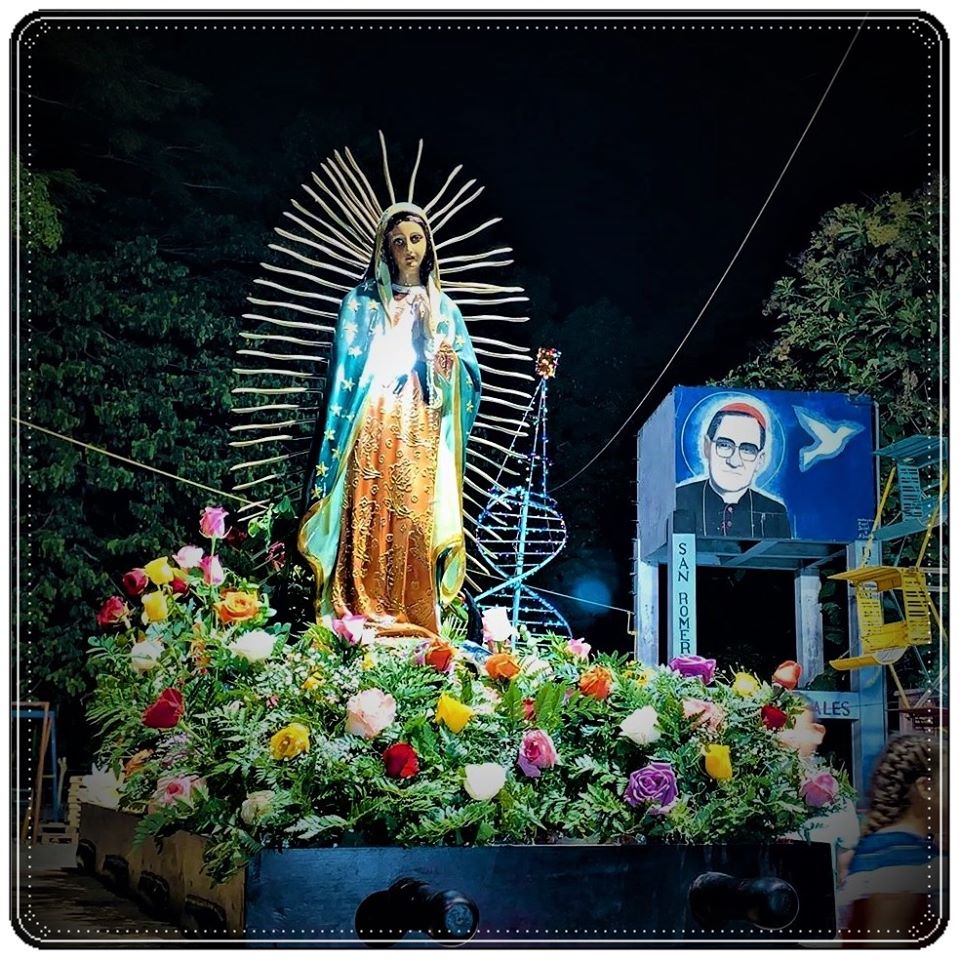 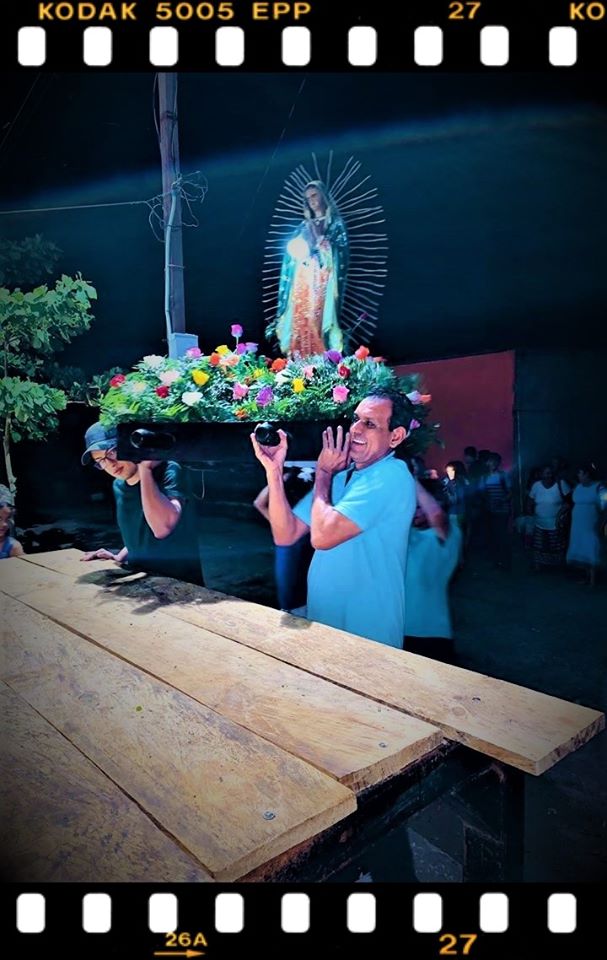 **https://www.facebook.com/lalibertadmpll/photos/pcb.2444669595662121/2444668192328928/?type=3&theaterFIESTAS DECEMBRINAS EN EL CANTÓN SAN RAFAEL, PUERTO DE LA LIBERTAD.
Con piñatas, concursos, refrigerios, y alegrías, iniciaron las fiestas decembrinas en el cantón San Rafael, se contó con la representación de señor alcalde miguel Ángel Jiménez, por medio del concejal de la zona don Gerardo Orellana y la nueva ADESCO de San Rafael.
Las fiestas continúan para sábado y domingo con bailes, comelones de pupusas, y carrera de cintas.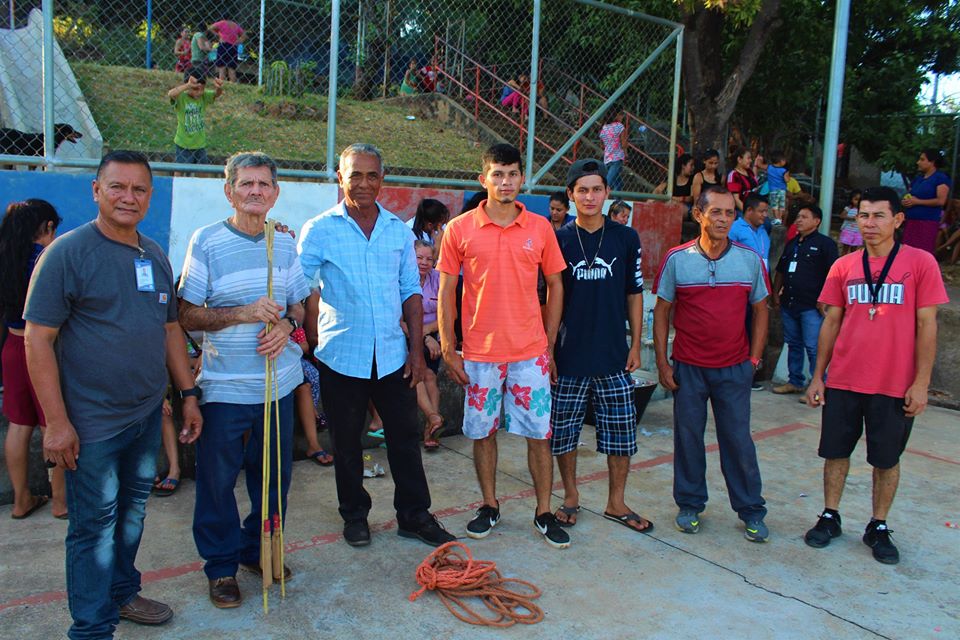 **https://www.facebook.com/lalibertadmpll/videos/624700111669561/Fiestas decembrinas en el Cantón San Rafael, cena con deliciosas pupusas, espectacular quema de pólvora y carnaval.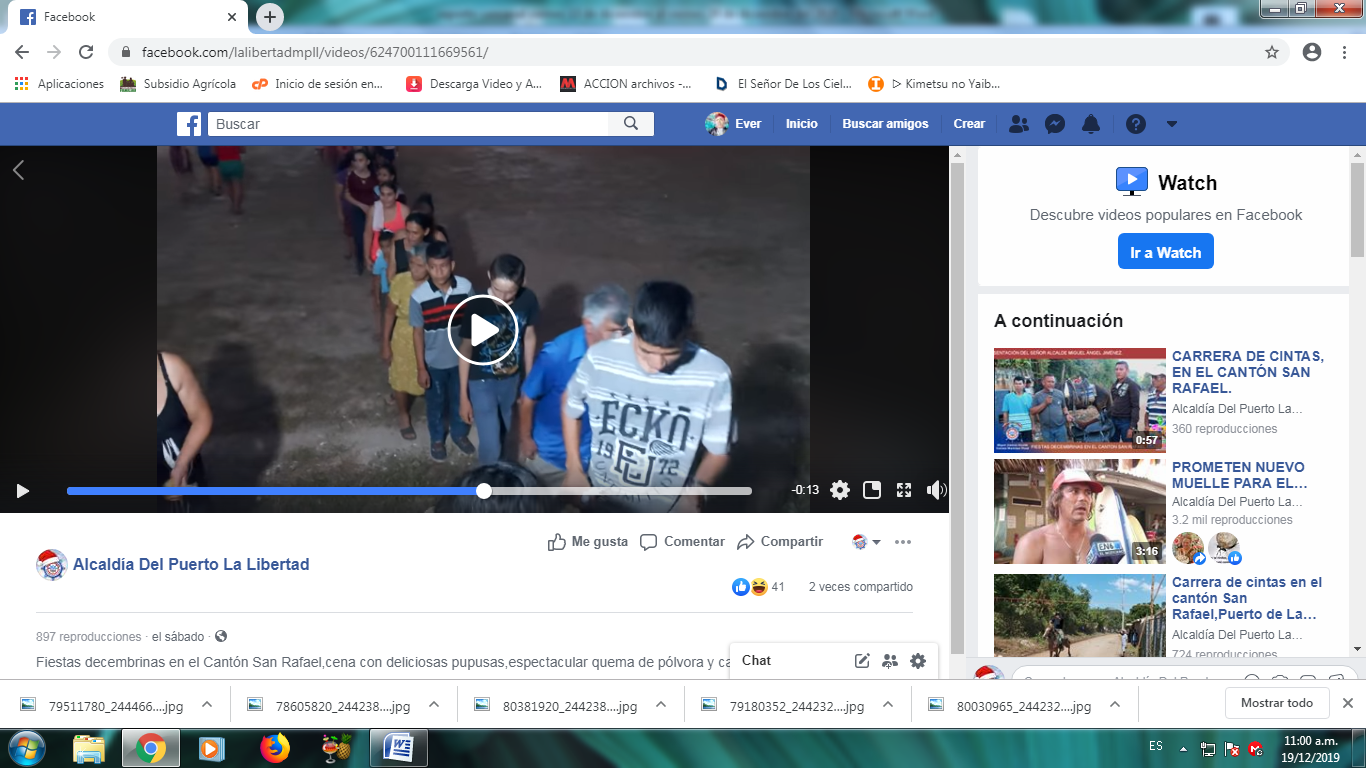 **https://www.facebook.com/lalibertadmpll/videos/422514215293924/Carrera de cintas en el cantón San Rafael, Puerto de La Libertad.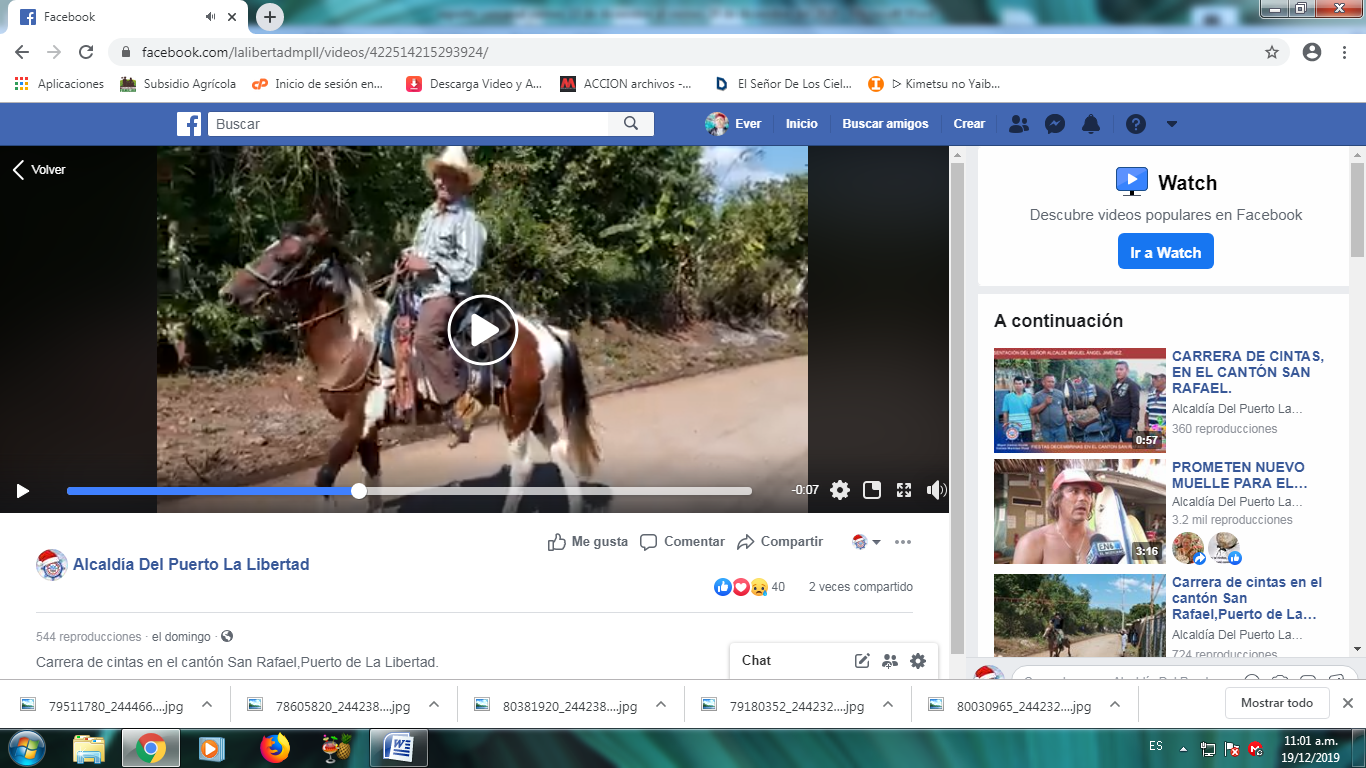 **https://www.facebook.com/lalibertadmpll/videos/973414169683272/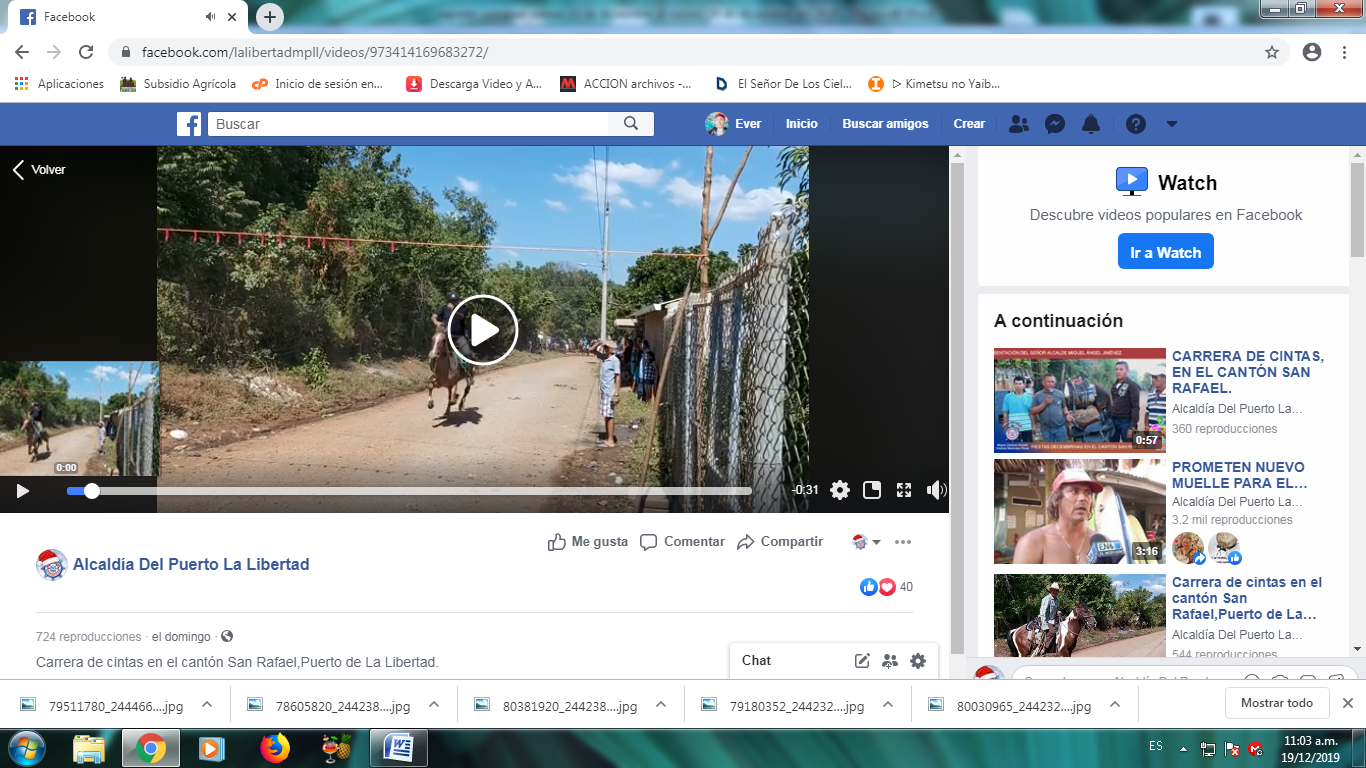 **https://www.facebook.com/lalibertadmpll/photos/pcb.2447567835372297/2447566535372427/?type=3&theaterCon una Bonita carrera de cintas ,en donde participaron más de 30 competidores, premios que fueron entregados por bellas madrinas y una montura de premio final el cual fue entregado por el concejal del cantón don Gerardo Orellana en representación del señor alcalde Miguel Ángel Jiménez.
Con éste bonito evento finalizaron este día las fiestas decembrinas del cantón San Rafael, en el Puerto de La Libertad.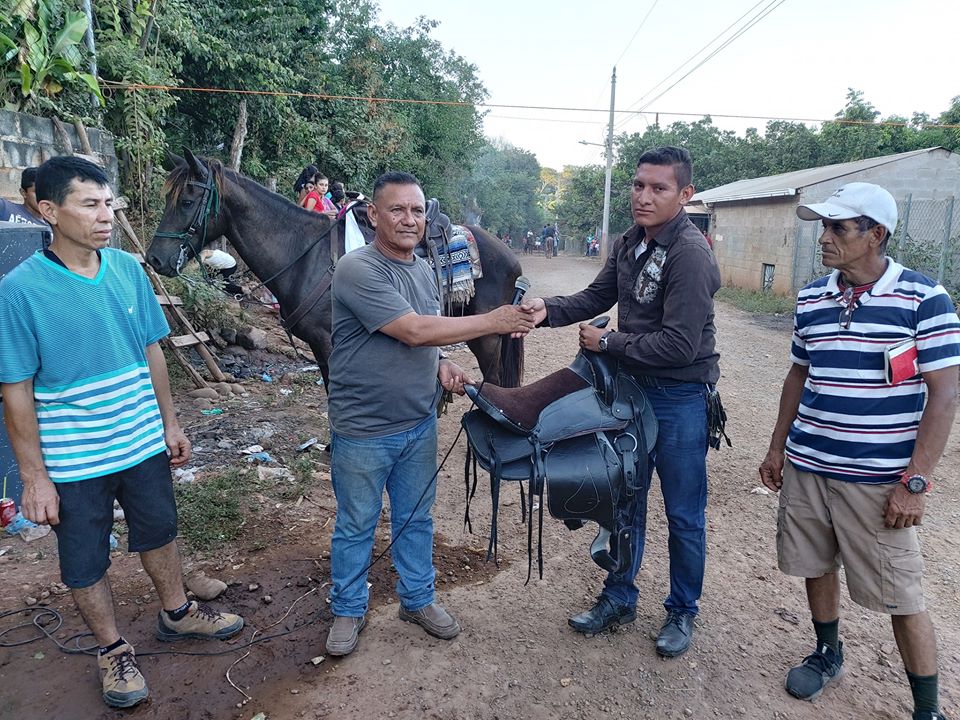 **https://www.facebook.com/lalibertadmpll/photos/pcb.2449362211859526/2449360565193024/?type=3&theaterIglesia católica felicita y agradece al señor alcalde Miguel Ángel Jiménez y a su Concejo Municipal Plural la colaboración en el desarrollo de las fiestas patronales honor a la Virgen Inmaculada Concepción. La delegación de hermanos católicos porteños felicitó al edil por tan bonitas fiestas patronales, y por activar el comercio en el Puerto de La Libertad.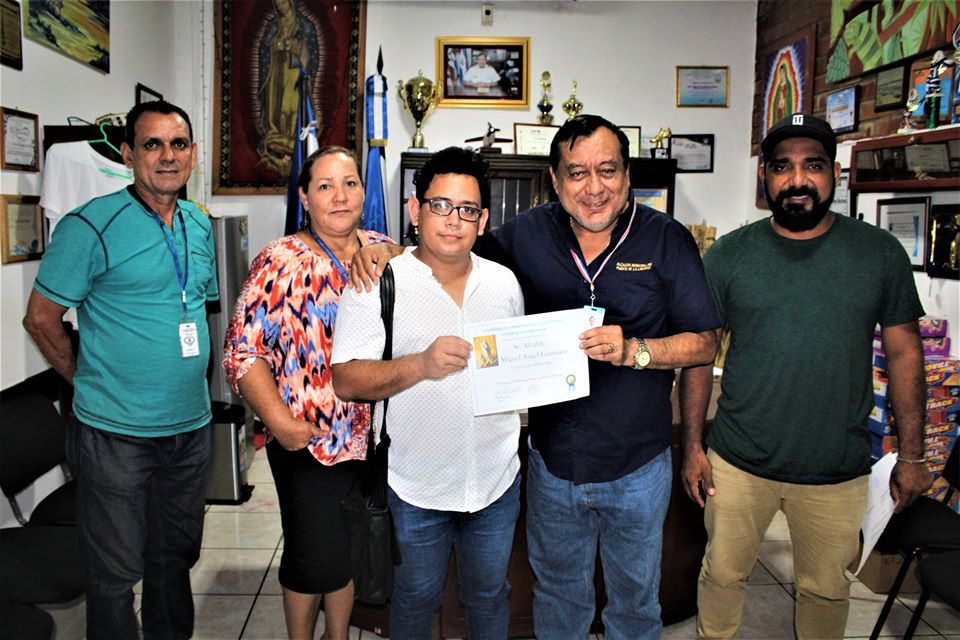 **https://www.facebook.com/lalibertadmpll/photos/pcb.2451340638328350/2451330548329359/?type=3&theater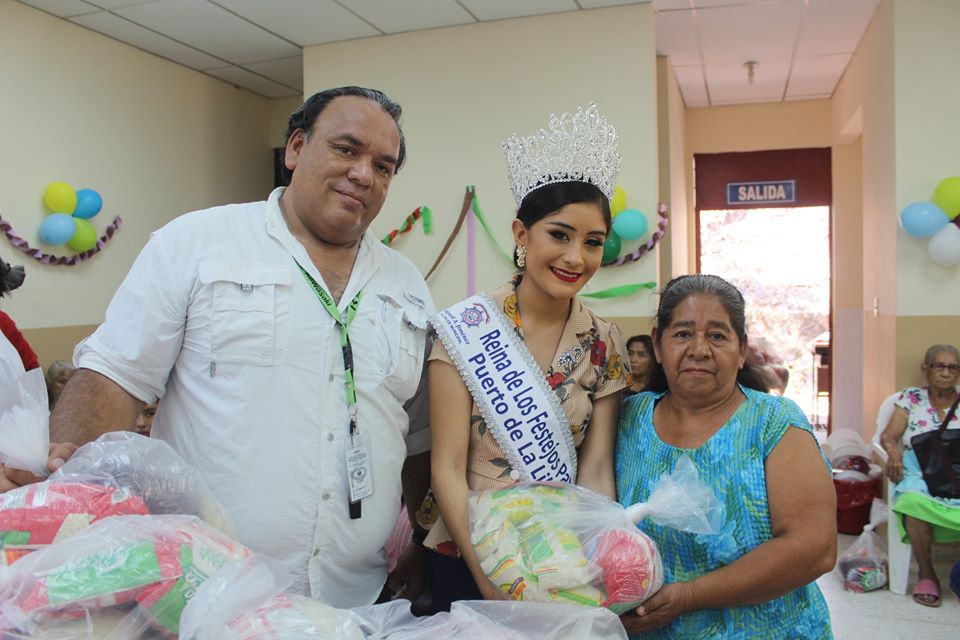 **https://www.facebook.com/lalibertadmpll/videos/611175879423207/(((VIDEO))Carrera de cintas, en el cantón San Rafael, donde participaron más de 30 competidores, premio final una montura entregada por el concejal del cantón don Gerardo Orellana en representación del señor alcalde Miguel Ángel Jiménez.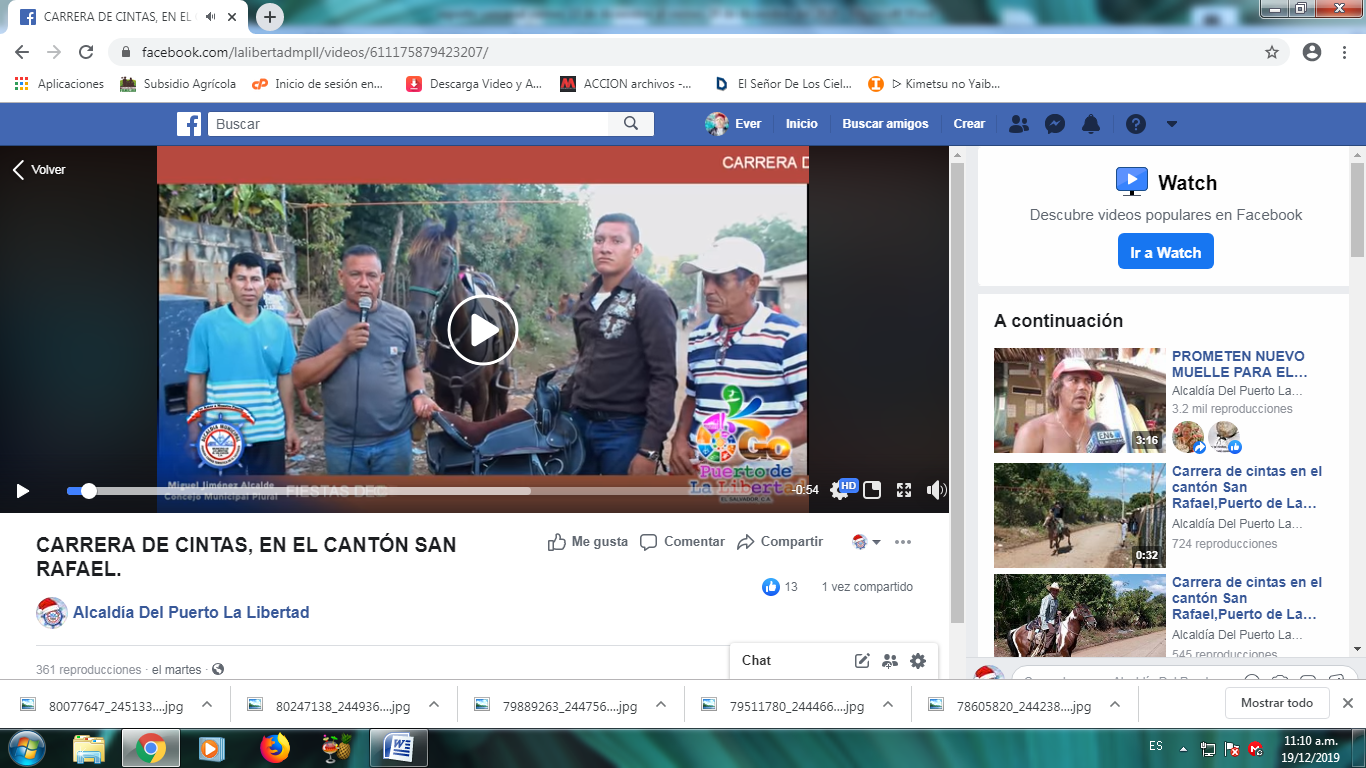 ** https://www.facebook.com/lalibertadmpll/photos/a.676917889103976/2451515368310877/?type=3&theater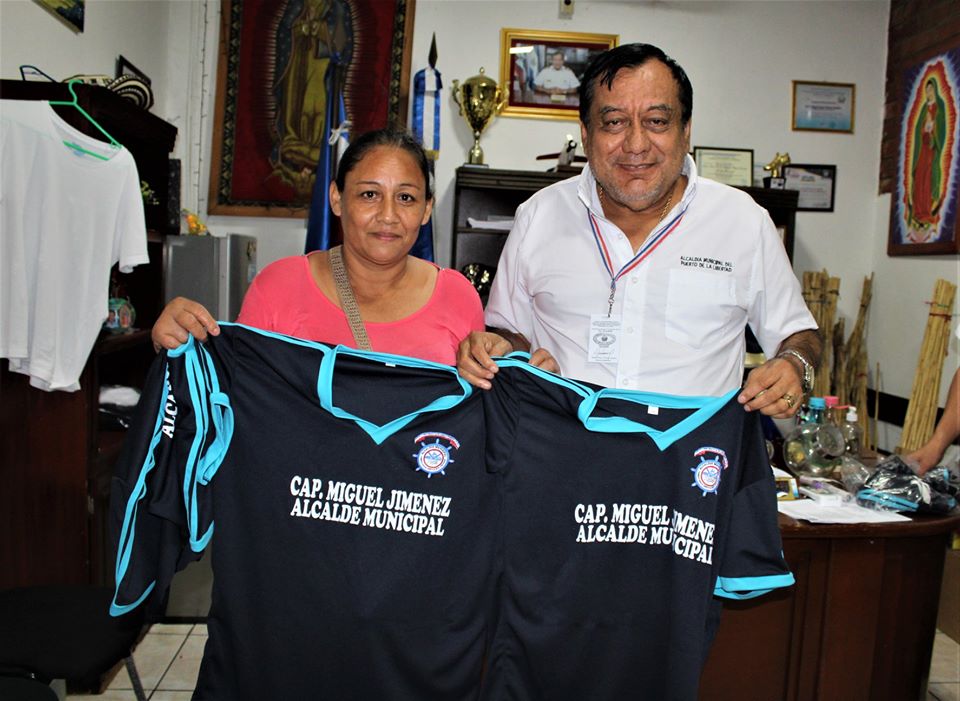 ** https://www.facebook.com/lalibertadmpll/photos/pcb.2452017074927373/2452016621594085/?type=3&theaterLLEGA CARGAMENTO DE BONITOS JUGUETES PARA NIÑOS PORTEÑOS
Un sendo cargamento de juguetes arribo está tarde noche a la municipalidad del Puerto de La Libertad, el cual fue recibido por el señor alcalde Miguel Ángel Jiménez y el concejal Javier Ramos.
El señor alcalde dijo a este medio que: primeramente Dios entregaremos a miles de niños y niñas porteños en los próximos días de todas las comunidades sin distinción alguna, acotó que este es un esfuerzo de su alcalde y el Concejo Municipal Plural.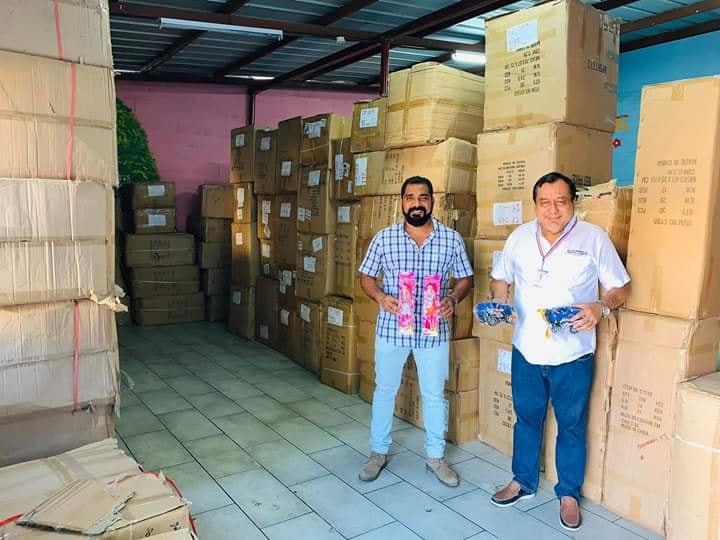 ** https://www.facebook.com/lalibertadmpll/photos/pcb.2453242254804855/2453326214796459/?type=3&theaterCLAUSURA DEL CAÍ 2019. El Centro de Atención Infantil Integral (CAÍ), realizó esta mañana su clausura 2019, junto a todos los niños y niñas que recibieron su respectivo diploma por haber finalizado otro año mas en esta institución. Al evento se hicieron presentes los Concejales, Gabriel Molina, Licda. Nancy Parada, Licda. Stephany Magaña, Lic. Javier Ramos, Imelda Navarro y las maestras que atienden día a día a los niños que asisten a este centro de atención. Así también se le hizo entrega de reconocimientos a los niños sobresalientes por conducta y valores: Primer lugar: Elmer Esau Ibarra. Segundo lugar: Nahomy Cecilia Iraheta.  El evento finalizo con la entrega de juguetes a los pequeños y quiebra de piñatas.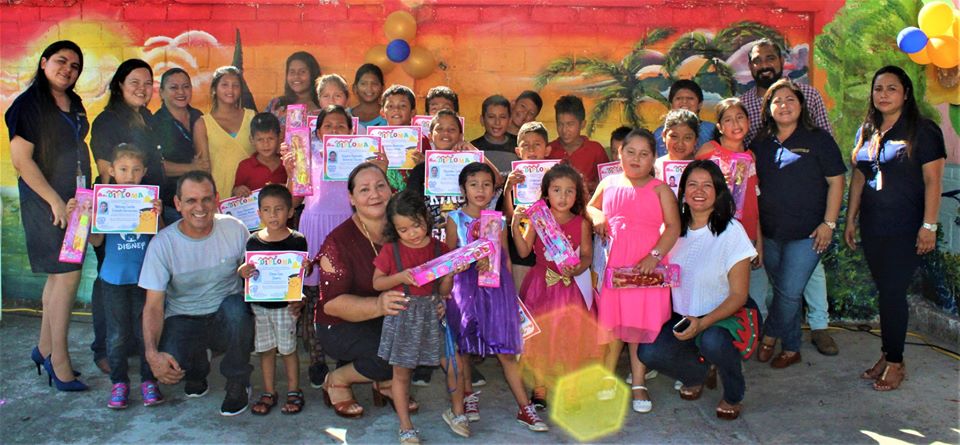 **